журналы по охране трудаЖурнал—это книга для записи, учета, регистрации сведений и информации. Журнал позволяет быстро определить и проконтролировать ход работы в области охраны труда, соблюдение установленных законодательством сроков проведения работы, наличие в организации локальных документов и их выдачу.1. Журнал регистрации вводного инструктажа по охране трудаОдним из обязательных журналов в организации является Журнал регистрации вводного инструктажа по охране труда.Все поступающие на работу до заключения трудового договора должны пройти вводный инструктаж по охране труда. Вводный инструктаж проводится со всеми вновь принимаемыми на работу независимо от их образования, стажа работы по данной профессии или должности, с временными работниками, командированными, учащимися и студентами, прибывшими на производственное обучение или практику. Вводный инструктаж в организации проводит инженер по охране труда или лицо, на которое приказом по предприятию возложены эти обязанности. О проведении вводного инструктажа делается запись в журнале регистрации вводного инструктажа с обязательной подписью инструктируемого и инструктирующего. Форму Журнала регистрации вводного инструктажа рекомендует ГОСТ 12.0.004-90 «Организация обучения безопасности труда. Общие положения». Однако, это только рекомендуемая форма и организация вправе приказом утвердить свой вариант журнала.ПРИЛОЖЕНИЯ(образцы журналов, используемых в работепо охране труда)Приложение № 1_________________________________________________________________________________(Наименование организации)ЖУРНАЛОСМОТРОВ ЗДАНИЙ И СООРУЖЕНИЙНачат_________________200__г.Окончен_______________200__г.НАИМЕНОВАНИЕ ОРГАНИЗАЦИИ__________________________________________СТРУКТУРНОЕ ПОДРАЗДЕЛЕНИЕ___________________________________________ЖУРНАЛУЧЕТА ПРИСВОЕНИЯ ГРУППЫ IПО ЭЛЕКТРОБЕЗОПАСНОСТИНЕЭЛЕКТРОТЕХНИЧЕСКОМУ ПЕРСОНАЛУНачат_________________200__г.Окончен_______________200__г.ПРЕДПРИЯТИЕ_________________________________ЦЕХ___________________________________________УЧАСТОК______________________________________ЖУРНАЛРЕГИСТРАЦИИ НАРЯДОВ-ДОПУСКОВНачат_________________200__г.Окончен_______________200__г._____________________________________________________________________________(Наименование предприятия, организации)_______________________________________________________________________________(Служба, район, участок, подразделение)_______________________________________________________________________________(Адрес, телефон)ЖУРНАЛУЧЕТА ВЫДАЧИ НАРЯДОВ-ДОПУСКОВ НА ПРОИЗВОДСТВО РАБОТ С ПОВЫШЕННОЙ ОПАСНОСТЬЮНачат ______________________ _______ г.Окончен _________________________ ___ г.ПРЕДПРИЯТИЕ_________________________________ЦЕХ___________________________________________УЧАСТОК______________________________________ЖУРНАЛУЧЕТА РАБОТ ПО НАРЯДАМИ РАСПОРЯЖЕНИЯМНачат_________________200__г.Окончен_______________200__г.НАИМЕНОВАНИЕ ОРГАНИЗАЦИИ__________________________________________СТРУКТУРНОЕ ПОДРАЗДЕЛЕНИЕ___________________________________________ЖУРНАЛРЕГИСТРАЦИИ ПРОВЕРКИ ЗНАНИЙ ТРЕБОВАНИЙ ОХРАНЫТРУДА РАБОТНИКОВ ОРГАНИЗАЦИИНачат_________________200__г.Окончен_______________200__г.НАИМЕНОВАНИЕ ОРГАНИЗАЦИИ__________________________________________СТРУКТУРНОЕ ПОДРАЗДЕЛЕНИЕ___________________________________________ЖУРНАЛУЧЕТА ВЫДАЧИ ИНСТРУКЦИЙ ПО ОХРАНЕ ТРУДА ДЛЯ РАБОТНИКОВНачат_________________200__г.Окончен_______________200__г.НАИМЕНОВАНИЕ ОРГАНИЗАЦИИ__________________________________________СТРУКТУРНОЕ ПОДРАЗДЕЛЕНИЕ___________________________________________ЖУРНАЛУЧЕТА ИНСТРУКЦИЙ ПО ОХРАНЕ ТРУДА ДЛЯ РАБОТНИКОВНачат_________________200__г.Окончен_______________200__г.НАИМЕНОВАНИЕ ОРГАНИЗАЦИИ__________________________________________СТРУКТУРНОЕ ПОДРАЗДЕЛЕНИЕ___________________________________________ЖУРНАЛРЕГИСТРАЦИИ ВВОДНОГО ИНСТРУКТАЖАНачат_________________200__г.Окончен_______________200__г.НАИМЕНОВАНИЕ ОРГАНИЗАЦИИ__________________________________________СТРУКТУРНОЕ ПОДРАЗДЕЛЕНИЕ___________________________________________ЖУРНАЛРЕГИСТРАЦИИ ИНСТРУКТАЖА НА РАБОЧЕМ МЕСТЕНачат_________________200__г.Окончен_______________200__г.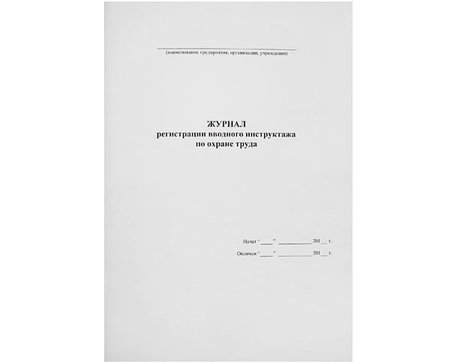 Наименование объектаДата осмотраХарактеристика выявленных дефектовЗапланированные мероприятия по устранению дефектовДата, подпись ответственного лица,производившего осмотрДата, подпись лица, за выполнение мероприятийПримечание1234567№ п/пФамилия, имя, отчествоНаименование подразделенияДолжность (профессия)Дата предыдущего присвоенияДата присвоенияПодписьПодпись№ п/пФамилия, имя, отчествоНаименование подразделенияДолжность (профессия)Дата предыдущего присвоенияДата присвоенияпроверяемогопроверяющего12345678Дата выдачи№ наряда-допускаФ.И.О. выдававшегоФ.И.О. производителя работ1234Место производства работДата закрытия наряда-допускаФ.И.О. закрывавшегоДополнительные отметки5678Номернаряда-допускаДата выдачиКраткое описание работпо наряду-допускуНа какой сроквыдан наряд-допускФамилия, И., О.,подпись, датаФамилия, И., О.,подпись, датаФамилия, И., О., подпись лица, получившего закрытый наряд-допуск по выполнению работ, датаНомернаряда-допускаДата выдачиКраткое описание работпо наряду-допускуНа какой сроквыдан наряд-допусквыдавшего наряд-допускполучившего наряд-допускФамилия, И., О., подпись лица, получившего закрытый наряд-допуск по выполнению работ, датаНомер распоряженияНомер нарядаМесто и наименование работыПроизводитель работы, наблюдающий (фамилия, инициалы, группа по электро-безопасности)Члены бригады (фамилия, инициалы, группа по электробезопасности)12345№п/пДата выдачиОбозначение (номер инструкций)Наименование инструкций1234№п/пДатаНаименование инструкцииДата утвержденияОбозначение (номер)Плановый срок проверкиФ.И.О. и должность работника производившего учетПодпись работника производившего учет12345678ДатаинструктажаФамилия, имя,отчество инструктируемогоГодрожденияПрофессия, должностьинструктируемогоНаименованиепроизводственного подразделения, в которое направляется инструктируемыйФамилия, инициалы,должность инструктирующегоПодписьПодписьДатаинструктажаФамилия, имя,отчество инструктируемогоГодрожденияПрофессия, должностьинструктируемогоНаименованиепроизводственного подразделения, в которое направляется инструктируемыйФамилия, инициалы,должность инструктирующегоИнструктирующегоИнструктируемого12345678ДатаФамилия, имя, отчествоинструктируемогоГод рожденияПрофессия,должность инструктируемогоВид инструктажа(первичный,, на рабочем месте, повторный, внеплановый)Причина проведения внепланового инструктажаФамилия, инициалы, должность, инструктирующего, допускающегоПодписьПодписьСтажировка нарабочем местеСтажировка нарабочем местеСтажировка нарабочем местеДатаФамилия, имя, отчествоинструктируемогоГод рожденияПрофессия,должность инструктируемогоВид инструктажа(первичный,, на рабочем месте, повторный, внеплановый)Причина проведения внепланового инструктажаФамилия, инициалы, должность, инструктирующего, допускающегоИнструк тирующее гоИнструк тируемогок-во смен (с__ по___)Стажиров ку прошел (подпись рабочего)знания проверил, к работе допустил (дата,под пись)123456789101112